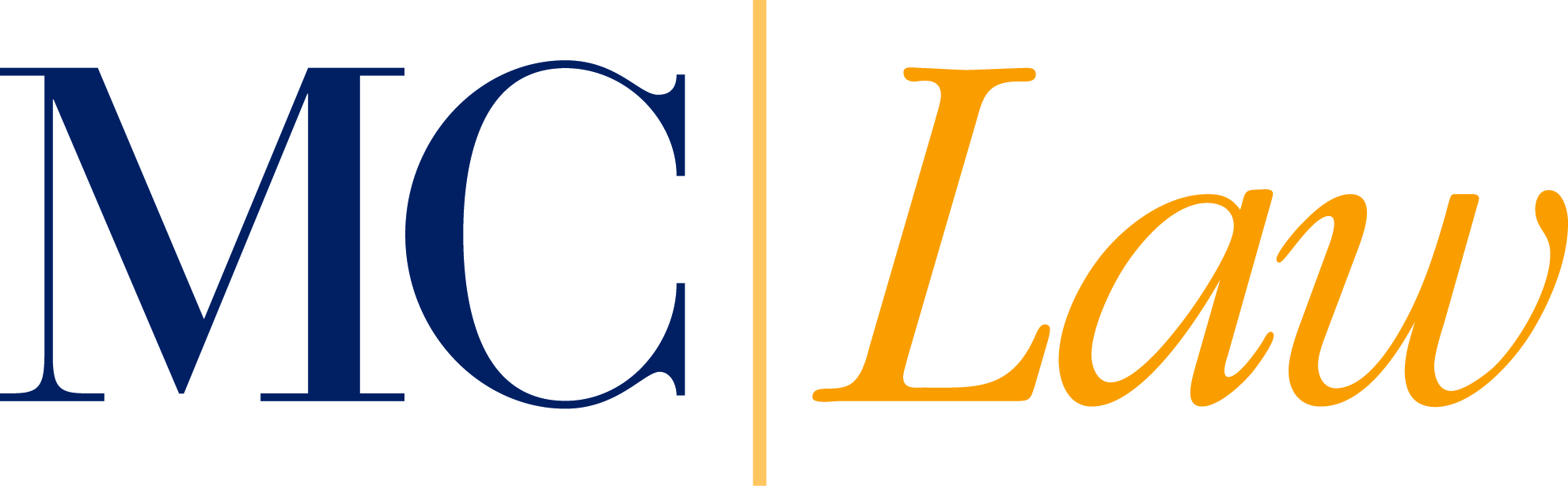 PRO BONO RECOGNITION PROGRAMWork Verification Form (Time Sheet)Submit to Tiffany R. Paige, Assistant Dean for Student Services Please have your supervisor fill out the following form regarding the nature of your volunteer work. Make a copy of this form if you need additional space.		Volunteer Activities (60 Total Hours Required)Calculate your time in .25ths (quarters).  Hours may be combined to reach a total of 60. Please indicate specific volunteer events, duties, or responsibilities, corresponding dates and recorded time.I certify that on the above dates, I worked a total of ______ hours of Pro Bono work (not for credit or compensation).MC Law Student Signature					DatePlease return completed forms to:Tiffany R. Paige, Assistant Dean for Student ServicesMississippi College School of Law151 East Griffith Street Rm 308Jackson, MS 39201, 601-925-7151Name:Name:Name:Name:Date:Date:Address:Address:Address:Address:Address:Address:City:State:State:Zip Code:Zip Code:Phone #:Email:Email:Have you turned in Pro Bono Hours for a previous academic year? If Yes, what year: __________Have you turned in Pro Bono Hours for a previous academic year? If Yes, what year: __________Have you turned in Pro Bono Hours for a previous academic year? If Yes, what year: __________Graduation Year: Organization:Organization:Organization:Organization:Organization:Organization Address:Organization Address:Organization Address:Organization Address:Organization Address:Supervisor’s Name:                                                                        Extension Number:Supervisor’s Name:                                                                        Extension Number:Supervisor’s Name:                                                                        Extension Number:Supervisor’s Name:                                                                        Extension Number:Supervisor’s Name:                                                                        Extension Number:Organization’sPhone Number:Organization’sPhone Number:EmailAddress:Total HoursWorked:Total HoursWorked:Date/s WorkedDescription of ActivityDescription of ActivityDescription of ActivityRecorded TimeSupervisor’s Signature:                                                                   Date:Supervisor’s Signature:                                                                   Date:Supervisor’s Signature:                                                                   Date:Supervisor’s Signature:                                                                   Date:Supervisor’s Signature:                                                                   Date:Organization:Organization:Organization:Organization:Organization:Organization Address:Organization Address:Organization Address:Organization Address:Organization Address:Supervisor’s Name:                                                                        Extension Number:Supervisor’s Name:                                                                        Extension Number:Supervisor’s Name:                                                                        Extension Number:Supervisor’s Name:                                                                        Extension Number:Supervisor’s Name:                                                                        Extension Number:Organization’sPhone Number:Organization’sPhone Number:EmailAddress:Total HoursWorked:Total HoursWorked:Date/s WorkedDescription of ActivityDescription of ActivityDescription of ActivityRecorded TimeSupervisor’s Signature:                                                                   Date:Supervisor’s Signature:                                                                   Date:Supervisor’s Signature:                                                                   Date:Supervisor’s Signature:                                                                   Date:Supervisor’s Signature:                                                                   Date:Organization:Organization:Organization:Organization:Organization:Organization Address:Organization Address:Organization Address:Organization Address:Organization Address:Supervisor’s Name:                                                                        Extension Number:Supervisor’s Name:                                                                        Extension Number:Supervisor’s Name:                                                                        Extension Number:Supervisor’s Name:                                                                        Extension Number:Supervisor’s Name:                                                                        Extension Number:Organization’sPhone Number:Organization’sPhone Number:EmailAddress:Total HoursWorked:Total HoursWorked:Date/s WorkedDescription of ActivityDescription of ActivityDescription of ActivityRecorded TimeSupervisor’s Signature:                                                                   Date:Supervisor’s Signature:                                                                   Date:Supervisor’s Signature:                                                                   Date:Supervisor’s Signature:                                                                   Date:Supervisor’s Signature:                                                                   Date: